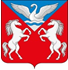 РОССИЙСКАЯ  ФЕДЕРАЦИЯКРАСНОЯРСКИЙ КРАЙ КРАСНОТУРАНСКИЙ РАЙОНЛЕБЯЖЕНСКИЙ СЕЛЬСКИЙ СОВЕТ ДЕПУТАТОВРЕШЕНИЕ31.08.2018                                      с.Лебяжье                                   №- 44-126- р     О внесении изменений в Решение  Лебяженского сельского Совета депутатов № 34-106-р от 26.12.2017 г «Об утверждении Положения  об оплате труда выборных должностных лиц, осуществляющих свои полномочия  на постоянной основе и муниципальных служащих Лебяженского сельсовета»На основании Федерального Закона от 06.10.2003г. №131-ФЗ «Об общих принципах организации местного самоуправления в Российской Федерации», ст.86 Бюджетного Кодекса, Закона края «О краевом бюджете на 2018 год и плановый период 2019-2020 годов», Постановления Совета администрации Красноярского края от 29.12.2007 № 512-п «О нормативах формирования расходов на оплату труда депутатов, выборных должностных лиц местного самоуправления, осуществляющих свои полномочия на постоянной основе, лиц, замещающих иные муниципальные должности, и муниципальных служащих», в связи с увеличением размеров окладов (должностных окладов) с 1 сентября 2018 года на 20%, руководствуясь  ст. 21 Устава Лебяженского сельсовета, Лебяженский сельский Совет депутатов РЕШИЛ:             1.Внести в решение Лебяженского сельского Совета депутатов от 26.12.2017г. № 34-106-р-р «Об утверждении Положения «Об установлении системы оплаты труда муниципальных служащих», в приложение к решению следующие изменения:- Приложение №1 к Положению об оплате труда муниципальных служащих изложить в новой редакции согласно Приложения №1.             2. Решение вступает в силу со дня его опубликования на сайте администрации Лебяженского сельсовета (lebyazhe-adm.gbu.su) и распространяет свое действие на правоотношения возникшие с 1 сентября 2018 года.            3. Контроль за исполнением Решения возложить на Главу сельсовета.. Председатель Совета депутатов:                                                   И.А. НикитинаГлава Лебяженского сельсовета                                                     М.А. НазироваПриложение №1 к решению от 2018г № 44-126-рЛебяженского сельского Совета депутатов«О внесении изменений в Решение № 34-106-р от 26.12.2017г  «Об утверждении Положения об оплате труда выборных должностных лиц, осуществляющих свои полномочия на постоянной основе и муниципальныхслужащих Лебяженского сельсовета»Размеры денежного вознаграждения и ежемесячного денежного поощрения депутатов, выборных должностных лиц, осуществляющих свои полномочия на постоянной основе.Приложение №2 к решению от 2018г № 44-126-рЛебяженского сельского Совета депутатов «О внесении изменений в Решение № 34-106-р от 26.12.2017г  «Об утверждении Положения об оплате труда выборных должностных лиц, осуществляющих свои полномочия на постоянной основе и муниципальныхслужащих Лебяженского сельсовета»Значения размеров должностных окладов муниципальных служащихНаименование должностиРазмер денежного вознагражденияРазмер ежемесячного денежного поощренияГлава муниципального образования14 584,00 рублей14 584,00 рублейНаименование должностиДолжностной окладЗаместитель главы муниципального образования4030,00Главный бухгалтер3646,00бухгалтер3286,00Специалист 1-й категории3286,00